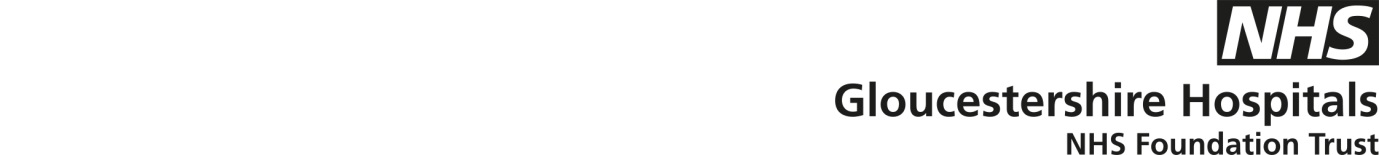 Healthcare Science Careers Week – Gloucestershire Hospitals NHS Foundation TrustDue to popular demand for this event, we are asking students to submit a short application to specify which session they would like to attend.  Please detail a 1st choice and also a reserve (2nd choice).Please return this completed form to:Lisa Ferris (ghn-tr.lifelong.learningteam@nhs.net) Lifelong Learning Department, Gloucestershire Hospital,Redwood House, Great Western Road, GL1 3NN    BY NO LATER THAN Monday 25th February 2019Your application will be reviewed and you will be notified of your place by 4th March 2019Please confirm if you wish to attend the General Event (in addition to the above) onWednesday 13th March 2019 – please tick the box below to confirm which session you wish to attend.This will be an informal event for you to visit various stands to see other healthcare science areas that our Trust offers work within together with advice and guidance on these career pathways.Name:School/College attending:Year of  study:1ST Choice  –Name of WorkshopDate & Time wishing to attendReason for this choice:(no more than 200 words)2nd Choice – Name of WorkshopDate & Time wishing to attendReason for this choice:(no more than 200 words)Any other information you wish to add to support your application: Yes 12pm – 1pm sessionYes 1pm – 2pm sessionNo I do not wish to attend this event